ประวัติบ้านหนองขี้เห็น 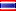 เสนอโดย phrayalaw.np วันที่ 15 กรกฎาคม 2555
อนุมัติโดย วันที่ 16 กรกฎาคม 2555จังหวัด : ขอนแก่น
 1  437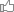 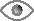 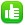 รายละเอียดบ้านหนองขี้เห็นหมู่ที่6ตำบลบ้านหัน อำเภอโนนศิลา จังหวัดขอนแก่น ตั้งอยู่ทางทิศตะวันออกของที่ว่าการอำเภอโนนศิลา ห่างจากอำเภอโนนศิลา ประมาณ12.5กิโลเมตร สามารถเดินทางจากที่ว่าการอำเภอโนนศิลาไปตามเส้นทางตำบลบ้านหัน โดยผ่านบ้านหัน หมู่ที่1บ้านหนองไฮ หมู่ที่9บ้านหนองแวง หมู่ที่10บ้านวังยาว หมู่ที่5และเลี้ยวซ้ายไปอีกประมาณ2กิโลเมตร ก็ถึงบ้านหนองขี้เห็น ตำบลบ้านหันมีเนื้อที่ทั้งหมดโดยประมาณ1861ไร่ ซึ่งผู้ใหญ่บ้านคนปัจจุบัน คือนายอำพร สุดโลกโทรศัพท์08 6714 7262ประวัติบ้านหนองขี้เห็นจากคำบอกเล่าของนายอำพร สุดโลก ผู้ใหญ่บ้านบ้านหนองขี้เห็นหมู่ที่6ตำบลบ้านหัน อำเภอโนนศิลา จังหวัดขอนแก่น เล่าว่าเดิมบ้านหนองขี้เห็นหมู่ที่6ตำบลบ้านหัน เดิมขึ้นอยู่กับการปกครองของตำบลแคนเหนือ อำเภอบ้านไผ่ และแยกตัวออกมาขึ้นกับตำบลบ้านหัน เมื่ออำเภอโนนศิลา ได้แยกออกมาเป็นกิ่งอำเภอโนนศิลา บ้านหนองขี้เห็น ตั้งขึ้นเมื่อปี พ.ศ.2475โดยมีบุคคลที่รวมกันมาจัดตั้งบ้านหนองขี้เห็นครั้งแรกมีทั้งหมด9คน ได้แก่1.นายผาย สุดอาราม2.นายธานี สุดอาราม3.นายชาย สุดแสง4.นายธานี หวานแท้5.นายวัน ขาวภา6.นายสวย วงระคร7.นายผา สุดใด8.นายอ่ำ สุดชิด9.นายอุ สุดใดบ้านหนองขี้เห็นครั้งแรกมีชื่อเรียกว่า บ้านน้อยสามเซียง เนื่องจาก มีบุคคล3คน จากที่มาพร้อมกัน9คน ที่ไม่ได้บวชเป็นพระ คือบวชแค่เป็นสามเณร พอสึกออกมาก็เรียกว่า “เซียง” ได้แก่1.เซียงผา สุดใด2.เซียงสวยวงระคร และ3.เซียงอ่ำ สุดชิดพออยู่กันต่อมาถึงปี พ.ศ.2479ก็มีหลายครอบครัวที่ย้ายมาสร้างครอบครัวเพิ่มเติม เช่น ย้ายมาจากบ้านหนองคูน บ้านห้วยซัน บ้านแคนใต้ บ้านแคนเหนือ เมื่อมาอยู่รวมกันหลายครอบครัวมากขึ้นจึงได้เปลี่ยนชื่อหมู่บ้านจากบ้านน้อยสามเซียงเป็นบ้านหนองขี้เห็นเนื่องจากมีต้นขี้เห็นใหญ่อยู่บริเวณทางด้านทิศใต้ของหมู่บ้าน และพากันตั้งผู้ใหญ่บ้านคนแรกขึ้น คือ นายธานี สุดอาราม ซึ่งนายธานี สุดอาราม เป็นบุตรของนายผาย สุดอาราม และนางสีสุดอารามรายนามผู้ใหญ่บ้านหนองขี้เห็นประกอบด้วยคนที่1นายธานี สุดอาราม(สองสมัย)พ.ศ.2479-2490คนที่2นายชาย มะเสนาพ.ศ.2490-2513คนที่3นายหวด สุดเหลือพ.ศ.2513-2517คนที่4นายสนอง สุดดีพ.ศ.2517-2541คนที่5นายธาโพธิ์ สุดชิดพ.ศ.2541-2546คนที่6นายอำพร สุดโลกพ.ศ.2546-ปัจจุบันซึ่งในปัจจุบันต้นขี้เห็นใหญ่ได้ตายลงเหลือแค่ตอ ผู้ใหญ่บ้านและชาวบ้านได้พากันไปขุดมไว้เป็นอนุสรณ์ที่ศาลากลางบ้านเพื่อให้อนุชนรุ่นหลังได้รำลึกถึงประวัติความเป็นมาของบ้านหนองขี้เห็นความสำคัญบ้านหนองขี้เห็นหมู่ที่6ตำบลบ้านหัน อำเภอโนนศิลา เป็นหมู่บ้านที่ประชากรส่วนใหญ่ประกอบอาชีพเกษตรกรรมทั้งการเลี้ยงสัตว์ ทำนา และทำไร่ พืชเศรษฐกิจที่สำคัญ ได้แก่ ข้าว อ้อย มันสำปะหลัง ซึ่งจากการที่เกษตรกรสามารถทำการเกษตรได้ทั้งเลี้ยงสัตว์ ทำนา และปลูกพืชไร่ ทำให้บ้านหนองขี้เห็นมาเศรษฐกิจหมุนเวียนในแต่ละปีค่อนข้างดี มีโรงงานมันสำปะหลังในหมู่บ้าน ทำให้ชาวบ้านมีรายได้แบบพอเพียงและเลี้ยงชีพได้อย่างไม่ขัดสนด้านศาสนามี วัดในชุมชน1แห่งคือ วัดสว่างโนนงาม สังกัด คณะสงฆ์มหานิกาย เป็นสถานที่รวมจิตใจของพุทธศาสนิกชนและประชาชนในหมู่บ้าน และเป็นสถานที่ในการประกอบพิธีต่าง ๆ ทางศาสนาและประเพณีวัฒนธรรมด้านการศึกษามีโรงเรียนในชุมชน1แห่ง คือ โรงเรียนบ้านหนองขี้เห็น ซึ่ง เปิดสอนตั้งแต่ชั้นอนุบาลถึงชั้นประถมศึกษาปีที่6คำสำคัญขอนแก่น โนนศิลา บ้านหัน ประวัติบ้านหนองขี้เห็น ประวัติบ้านหมวดหมู่อื่นๆสถานที่ตั้งบ้านหนองขี้เห็นหมู่ที่/หมู่บ้าน หมู่ที่ 6 บ้านหนองขี้เห็นตำบล บ้านหัน อำเภอ โนนศิลา จังหวัด ขอนแก่นรายละเอียดการเข้าถึงข้อมูลนายอำพร สุดโลกบุคคลอ้างอิง นภสร พระยาลอ อีเมล์ phrayalaw.np@gmail.comชื่อที่ทำงาน สนง.วธจ.ขอนแก่นหมู่ที่/หมู่บ้าน ที่ว่าการอำเภอโนนศิลาตำบล โนนศิลา อำเภอ โนนศิลา จังหวัด ขอนแก่น รหัสไปรษณีย์ 40110โทรศัพท์ 08 1874 7167, 08 172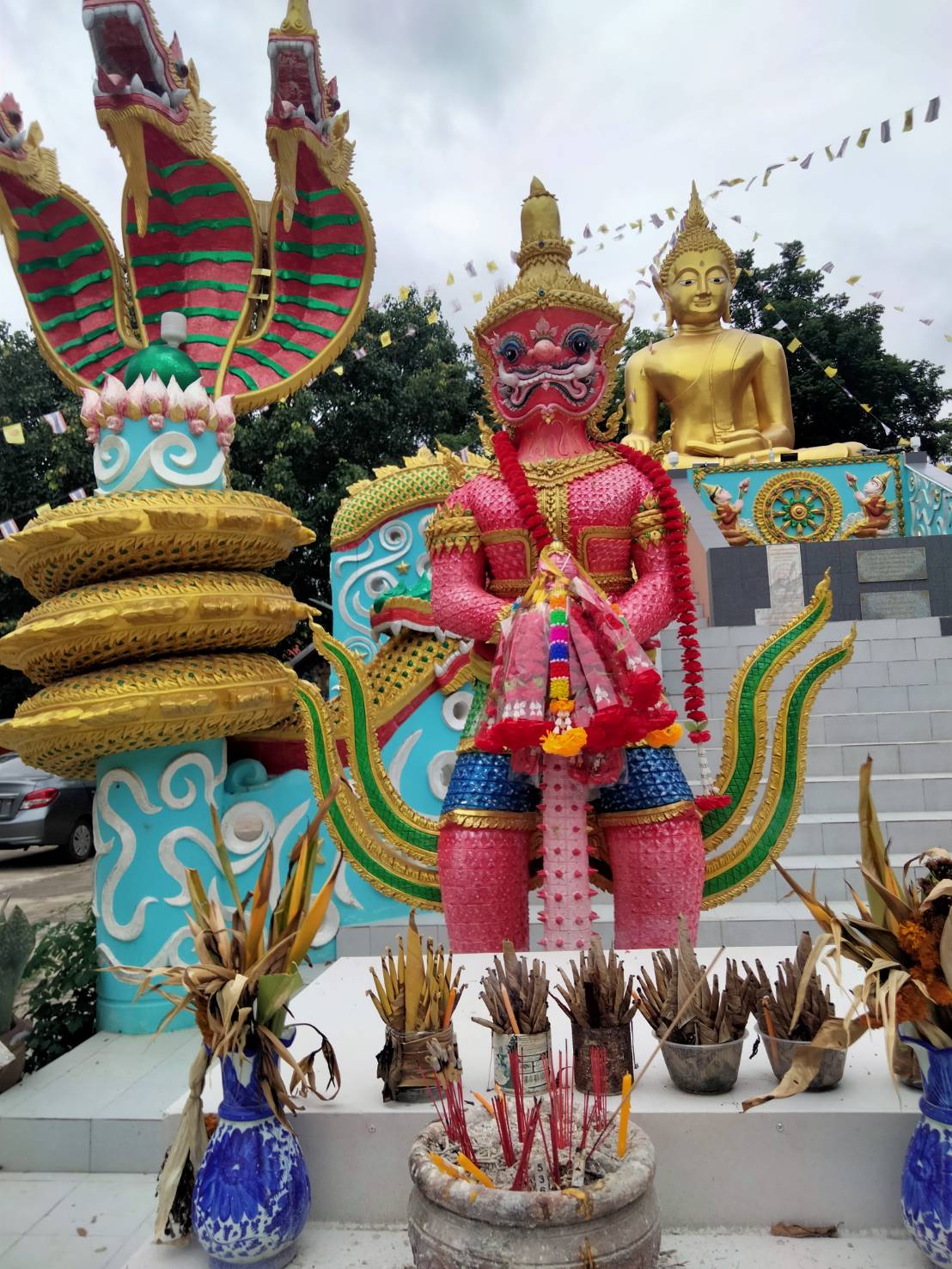 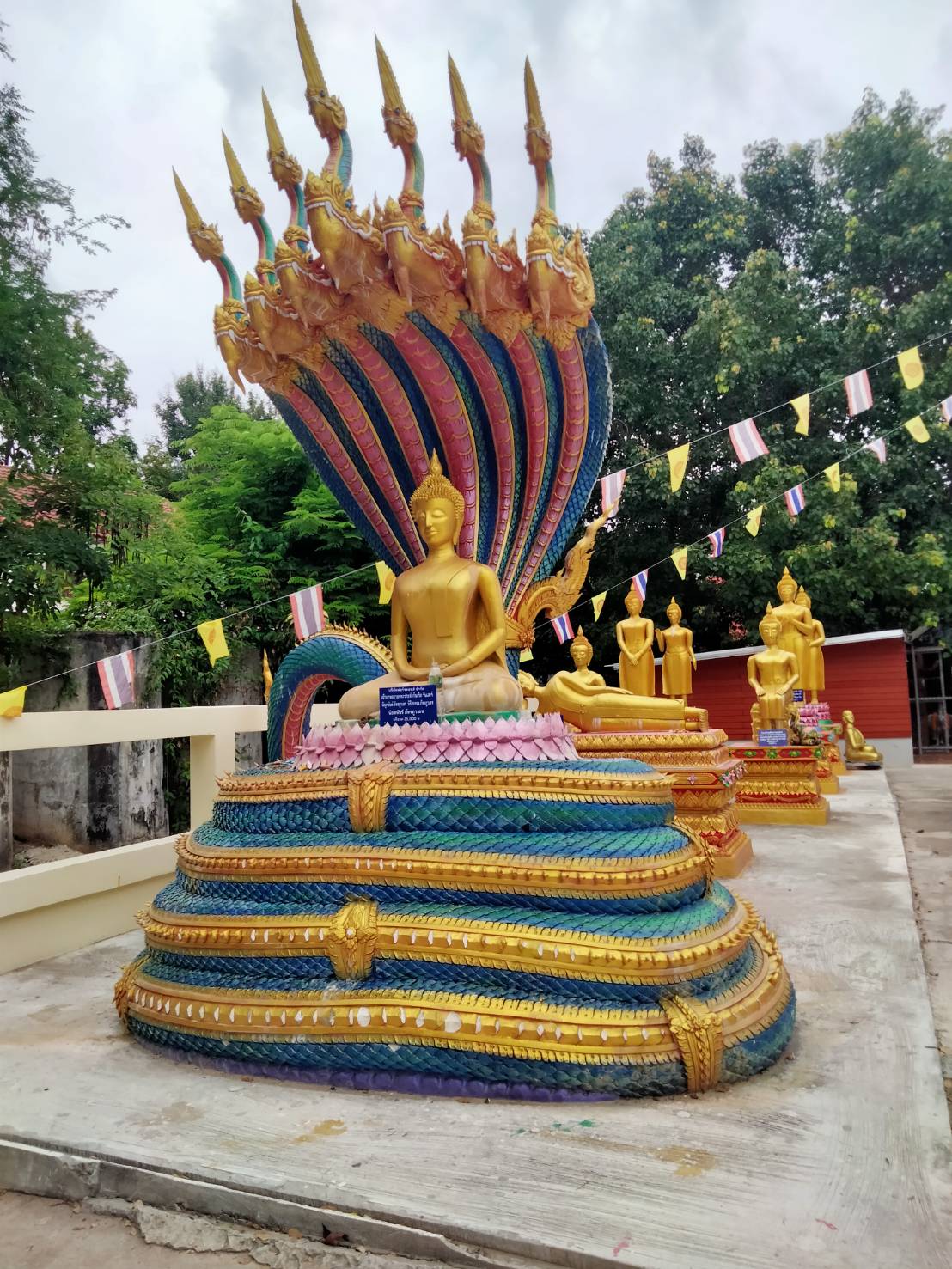 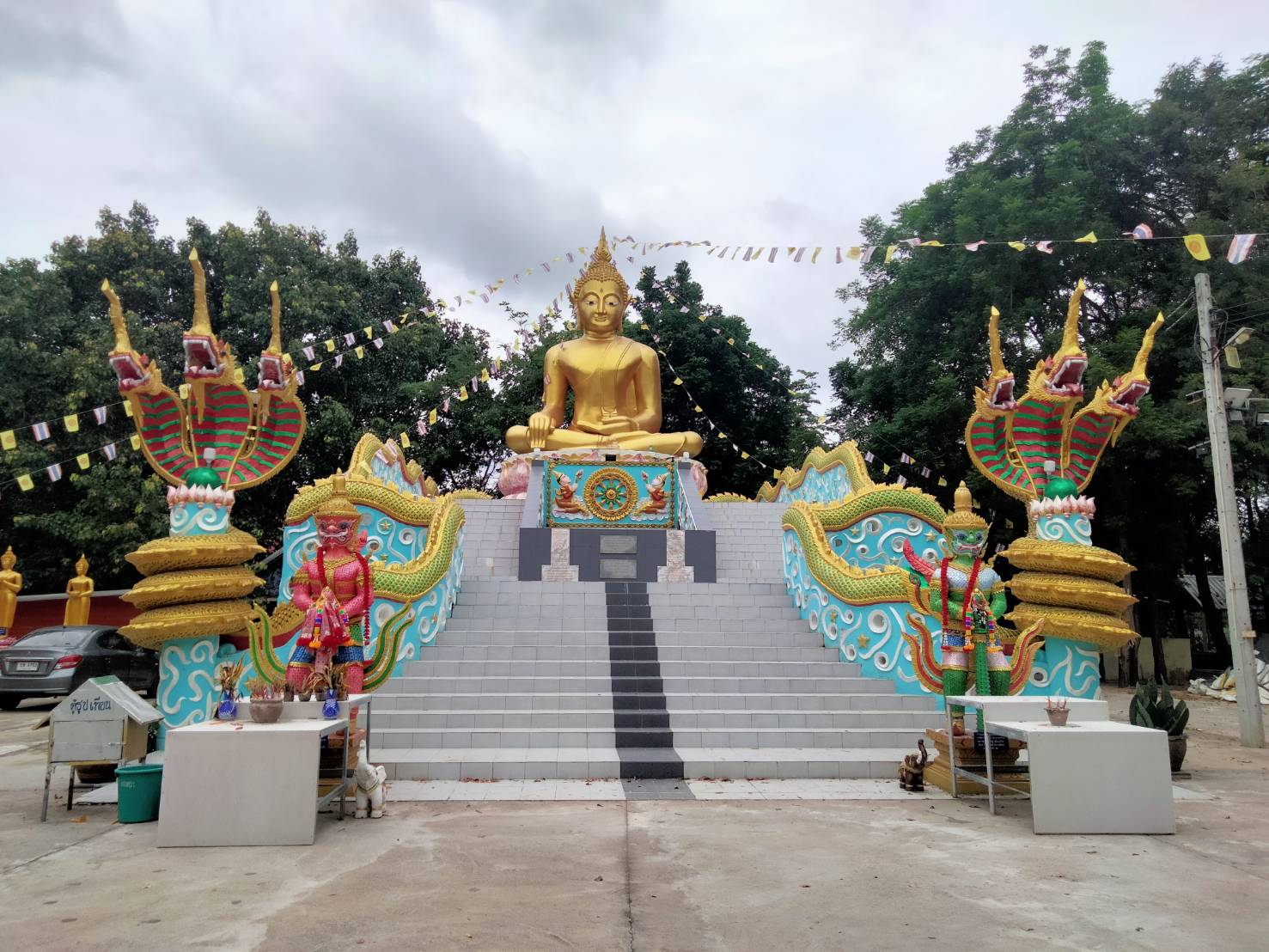 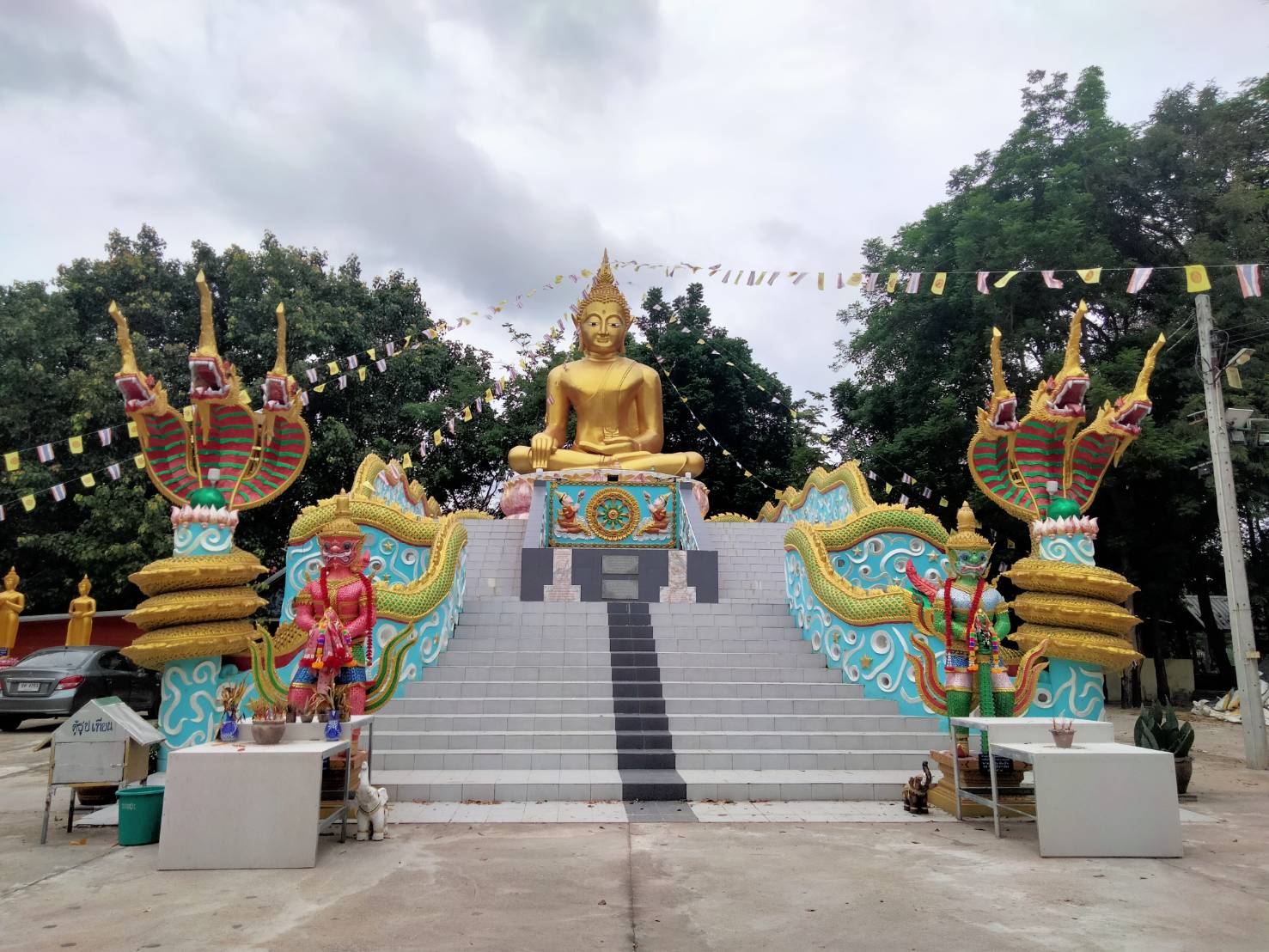 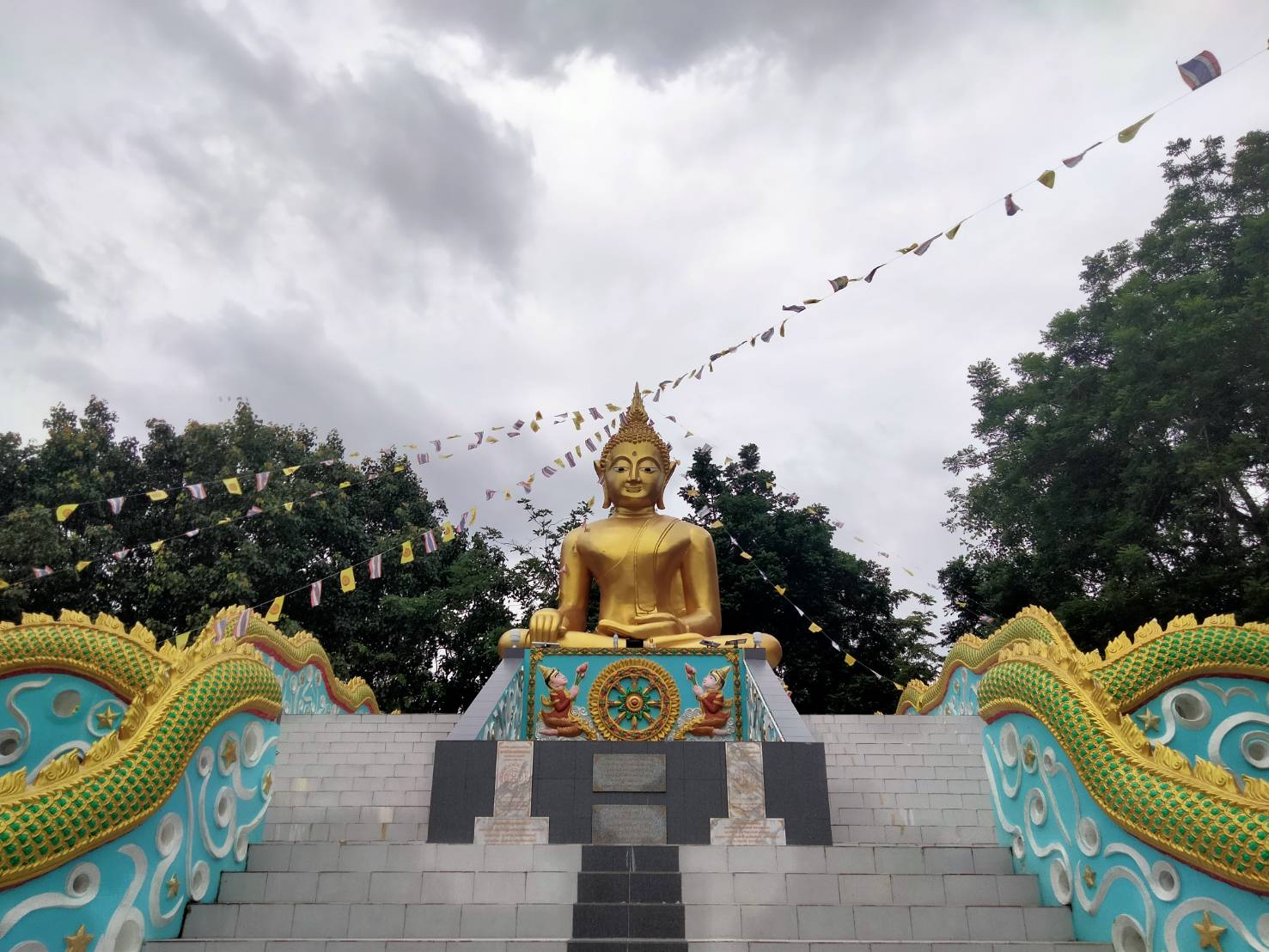 